678175, Мирнинский район,   п. Чернышевский ул. Каландарашвили 1 «А». Телефон 7-32-59, факс 7-20-89.  E-mail: adm-ok@mail.ruПОСТАНОВЛЕНИЕ№ _29_ «_04_»_03_2022г.О проведении мероприятий по санитарной очистке, благоустройствуи озеленению на территории МО «Посёлок Чернышевский»       На основании  Распоряжения Правительства Республики Саха (Якутия) от 21 февраля 2022г. № 135-р «О проведении двухмесячника по санитарной очистке территорий населенных пунктов Республики Саха (Якутия)», Постановления  Главы Администрации МО «Мирнинский» район» от 03.03.2022г. № 280 и в целях улучшения санитарного состояния территории МО «Посёлок Чернышевский»:Организовать с 15 марта 2022г. по 30 сентября 2022г. на территории МО «Посёлок Чернышевский»  мероприятия  по санитарной очистке, благоустройству и озеленению территории посёлка.Создать  рабочую комиссию по координации, взаимодействию и контролю проведения мероприятий по санитарной очистке, благоустройству и озеленению на территории  посёлка согласно приложению № 1 к настоящему Постановлению.Утвердить план работы по санитарной очистке, благоустройству и озеленению п. Чернышевский на закрепленных за предприятиями и организациями территориях (приложение № 2).Комиссии производить осмотр закрепленных территорий и обеспечить контроль за выполнением работ по санитарной очистке, благоустройству и озеленению в соответствии с планом работ.Руководителям предприятий и организаций, независимо от форм собственности, физическим, а также  юридическим лицам, осуществляющим торговую деятельность на территории п. Чернышевский:- организовать   санитарную  очистку, благоустройство, озеленение территорий вокруг зданий, офисов, торговых точек в радиусе 10 метров включая тротуары и газоны, независимо от места расположения;5.1.В весенний период: с 15 марта по 30 апреля 2022 года производить уборку территорий от снега,  наледи и скола с вывозом на полигон ТКО и не допускать складирование снега на дорогах, проездах и газонах. 5.2.В весенне-летний период: с 30 апреля  2022г.- своевременную, качественную очистку и уборку территорий после схода снега;- ремонт и покраску малых архитектурных форм, ограждений и т.д., посев травы на          газонах, посадку цветов на клумбах;- установить урны у входов в учреждения, предприятия и организации, магазины, в местах организованной уличной торговли;- председателям садоводческих, огородных и гаражных кооперативов обеспечить надлежащий санитарный порядок на территориях;- проводить  уборку  закрепленных территорий  собственными  силами  своих коллективов  не реже одного  раза в неделю;- предоставлять в срок до  1 и 15 числа  каждого месяца отчет о ходе  проведения  мероприятий  по санитарной очистке, озеленению, благоустройству в адрес Администрации  МО «Посёлок Чернышевский» с указанием  объектов, площадей, количества человек и техники, принявших участие в субботниках;5.3.В осенний период с 10 сентября по 30 сентября  произвести уборку территорий перед выпадением снежных осадков, посадку саженцев на свободных площадках,          закрепленных участков согласно приложению 3 к настоящему Постановлению.5.4.Назначить лиц, ответственных за производство работ по благоустройству на закрепленных территориях и в срок до 10 апреля 2022 года направить данную информацию в адрес администрации МО «Посёлок Чернышевский».МКУ «УЖКХ» в срок до 01 октября 2022 года  предоставить в Администрацию МО  «Мирнинский район» сводный отчет о проведенных мероприятиях по санитарной очистке.  Руководителям организаций, предприятий и ведомств, эксплуатирующих централизованные и нецентрализованные системы хозяйственно-питьевого водоснабжения:- провести очистку территорий от зимних накоплений бытовых и производственных отходов, обеспечить их своевременный вывоз на полигоны;- обеспечить очистку водоохранных зон, зон санитарной охраны источников хозяйственно-питьевого водоснабжения.Директору Вилюйского ВФ АО «Теплоэнергосервис» (Малышеву А.А.):- привести в надлежащее санитарное состояние закрепленные территории, установить урны для сбора мусора; - подготовить к работе в летних условиях санитарные надворные постройки.- усилить работу по организации и привлечению населения к активному участию в проведении  мероприятий (организация и  выходы на субботники);- в период проведения месячника обеспечить граждан необходимым инвентарём.Директору МКУ «УЖКХ» (Балашовой С.П.)  и комиссии по организации мероприятий по санитарной очистке, благоустройству и озеленению территории МО «Посёлок Чернышевский»:- установить  строгий контроль за проведением мероприятий по санитарной очистке, благоустройству и озеленению посёлка, выполнять комиссионные рейдовые проверки.Контроль  за  исполнением данного Постановления оставляю за собой. Глава МО «Посёлок Чернышевский»		                      	                                  Л.Н. ТрофимоваПриложение №  1 к ПостановлениюГлавы МО «Посёлок Чернышевский»№_29_ от «_04_» _03__2022г.Состав рабочей комиссии по координации, взаимодействию и контролю проведения мероприятий по санитарной очистке, благоустройству и озеленению на территории  МО «Посёлок Чернышевский»Председатель комиссии:Глава МО «Посёлок Чернышевский»                                                           - Л.Н. ТрофимоваЧлены комиссии:	Директор МКУ «УЖКХ»                                                                               - С.П. БалашоваМО «Посёлок Чернышевский»Зам. Директора МКУ «УЖКХ»                                                                     - Э.В. РазуваеваМО «Посёлок Чернышевский»Специалист по благоустройству МКУ «УЖКХ» МО «Поселок Чернышевский»                                          - Р.Р. ЕринаЗемлеустроитель администрации МО «Посёлок Чернышевский»                                                                     - В.М. Портнова ВИЗА:Специалист по благоустройству ________________Р.Р. ЕринаРоссийская ФедерацияРеспублика Саха (Якутия)Мирнинский районАДМИНИСТРАЦИЯМУНИЦИПАЛЬНОГО ОБРАЗОВАНИЯ«Поселок Чернышевский»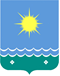  Россия Федерацията               Саха Өрөспүүбүлүкэтэ Мииринэй оройуона«Чернышевскай бөhүөлэгэ»МУНИЦИПАЛЬНАЙ ТЭРИЛЛИИДЬАhАЛТАТА